CONFIDENTIAL									Date______________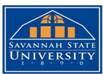 MEDICAL HISTORY FORMName _______________________________  		Birthdate _______________________________   Do you:		Smoke?_____________	       Packs per day__________	# Years smoked_____________		Drink Alcohol?________       Drinks per day___________		Drink cola/coffee?_____       How much per day?_______List the medications you are now taking:____________________________	__________________________	     ________________________List any allergies you have to drugs, food or other items:____________________________	__________________________	     ________________________Are you currently under medical care for any reasons?  If yes, please explain:WOMEN ONLY:	Age when menstrual periods began 		____________	Are your periods regular?			____________	How often?________________	How many days do your periods last?		____________  	How many times have you been pregnant? 	____________	How many children born alive?			____________Primary Care Physician: Name: ___________________________________________________________			Address and City: __________________________________________________			Phone: ___________________________________________________________Past Psychiatric/Mental Health Care:Provider’s Name: _________________________________ 	For How long?______________ When:_________________________________________________________________________List All Operations:	Operation Performed		Year		Hospital		   	  Doctor___________________________        _______	 ______________________            _____________________________________________        _______	 ______________________            __________________List all times you have been admitted to a hospital for an emergency/observation (except for childbirth)___________________________        _______	 ______________________            _____________________________________________        _______	 ______________________            __________________Please check if any relative (parents, siblings, grandparents, children) have had any of the conditions listed below:High blood pressure: _______		Kidney Disease:		______		Asthma:               ______Stroke:		         _______		Bleeding Tendencies:	______		Tuberculosis:      ______Cancer:		         _______		Seizures:		______		Colitis:	                _____Emphysema:	         _______		Heart Disease:		______		Anemia:	______Ulcers:		         _______		Sugar Diabetes:		______		Gout: 		______Mental Illness:	         _______		Other Serious Illness: __________________________________Have you had any of the following illnesses: (Please Circle)Measles				Diabetes				TyphoidRubella (German Measles)		Goiter, Thyroid Disease			MalariaChickenpox				Hives					Other Tropical DiseasesMumps					Allergies				HepatitisWhooping Cough			Eczema					Venereal DiseaseScarlet Fever				Mono					Seizures	Tonsillitis				Rheumatic Fever 			MeningitisDiphtheria				Poliomyelitis				Ear InfectionsAsthma					Pleurisy					Heart MurmurGlaucoma				Bronchitis				High Blood PressureCancer					Influenza				Low Blood PressureAngina Pectoris				Tuberculosis				Heart AttackUlcer					Phlebitis				Kidney StonesBladder or Kidney InfectionOther serious illnesses: (Please Explain):Please list the date and results (if known) of your last:X-ray_________________________________________________________________________________EKG:_________________________________________________________________________________Blood Count:__________________________________________________________________________Date of last examination by a doctor:_______________________________________________________It should be noted that medications may have unwanted side effects.  You are strongly urged to bring to our attention any problem that you may be having with your medications.________________________________________	_______________________________________            Student Signature				                         DateSavannah State UniversityHarris-McDew Student Health CenterBox 20448Savannah, GA   31404(P) 912.358.4122   (F) 912-692-4582